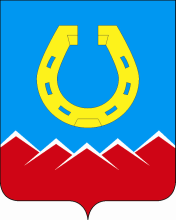 СОВЕТ ДЕПУТАТОВ Юрюзанского городского поселения                               Р Е Ш Е Н И Е                 «      30  »   июня 2021г.      № 60                                                                  О внесении измененийв Порядок размещениянестационарных торговых объектовна территории Юрюзанского городского поселенияВ соответствии с Законом Челябинской области от 30 марта 2021 г. N 326-ЗО
"О внесении изменений в Закон Челябинский области "О порядке и условиях размещения нестационарных торговых объектов на землях или земельных участках, находящихся в государственной собственности Челябинской области или муниципальной собственности, землях или земельных участках, государственная собственность на которые не разграничена, без предоставления земельных участков и установления сервитута, публичного сервитута", Уставом муниципального образования " Юрюзанского городского поселения" Совет депутатов Юрюзанского городского поселения решает:1. Внести изменения в Порядок размещения нестационарных торговых объектов на территории Юрюзанского городского поселения, утвержденный решением Совета депутатов Юрюзанского городского поселения № 16 от 25.11.2020 г.:1.1. в части IV пункта 14 исключить подпункт 3);1.2. в части IV пункта 32:в пункте 1: подпункт «б» исключить;подпункт «в» изложить в следующей редакции;в) заявление о заключении договора на размещение нестационарного торгового объекта подано хозяйствующим субъектом до дня истечения срока действия ранее заключенного договора на размещение нестационарного торгового объекта (договора аренды земельного участка, предоставленного для размещения нестационарного торгового объекта);в пункте 5 слова «не ранее 1 марта 2015 года» заменить словами «не ранее 1 января 2015 года».1.3. в части IX пункта 58 абзац 3 читать в новой редакции: «УПКС - удельный   показатель   кадастровой   стоимости  земель рассчитывается в соответствии с кадастровой стоимостью земельного участка на котором установлен нестационарный торговый объект или в соответствии со средним уровнем кадастровой стоимости земель населенных пунктов, утвержденным  приказом Министерства имущества Челябинской области от 21 декабря 2020 г.№ 211- П для Катав-Ивановского муниципального района, рублей за квадратный метр;».2. Пункт 1.3. распространяет свое действие на правоотношения, возникшие с 24.12.2020 года.3. Настоящее решение подлежит размещению на информационных стендах и официальном сайте Юрюзанского городского поселения.4. Настоящее решение вступает в силу со дня официального опубликования. Председатель Совета депутатов Юрюзанского городского поселения                                             А.Г. Куранов Глава Юрюзанского городского поселения                                  Ю.В. БобылевПояснительная запискак проекту Решения Совета депутатов О внесении изменений в «Порядок размещения нестационарных торговых объектов на территории Юрюзанского городского поселения»             В целях приведения муниципальных правовых актов «Юрюзанского городского поселения» в соответствие с региональным законодательством необходимо внести изменения в Порядок размещения нестационарных торговых объектов на территории Юрюзанского городского поселения.           Законом Челябинской области от 21 декабря 2020 г. N 286-ЗО, вступившим в силу с 31.03.2021, внесены изменения в Закон № 131-ЗО в части упрощения условий, при наличии которых договор на размещение НТО заключается без проведения торгов.            Так при размещении НТО без торгов на новый срок (при реализации преимущественного права) исключено требование о подаче  заявления в срок не позднее чем за девяносто календарных дней до дня истечения срока действия ранее заключенного договора на размещение НТО.           Также изменены условия при заключении договора на размещение НТО на срок один год. Согласно внесенных изменений срок действия ранее заключенного договора аренды земельного участка, предоставленного для размещения НТО (договора на размещение) должен истечь не ранее 1 января 2015 года (вместо 1 марта 2015 года).             Приказом Министерства имущества Челябинской области от 21 декабря 2020 г. № 211- П утверждены средние уровни кадастровой стоимости земель населенных пунктов по муниципальным районам (городским округам) Челябинской области без градации по видам разрешенного использования. В  связи с протестом Катав-Ивановской  прокуратуры предлагаем удельный   показатель   кадастровой   стоимости  земель при отсутствии кадастровой стоимости земельного участка рассчитывать в соответствии с вышеуказанным постановлением.Начальник ОУИЗО                                          Курбангалеева Г.Р.